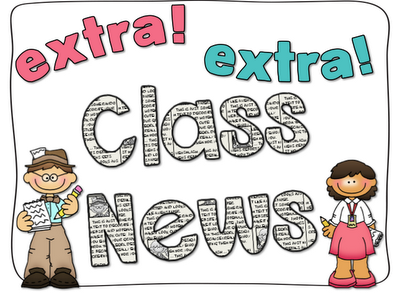 Mrs. Ricks’ Classroom News        Week of May 6thReading:-Students will continue practicing reading their character parts from our reader’s theater scripts. They will be acting out the following fairy tales in our classroom on Friday the 10th:  Three Billy Goats Gruff, Jack and the Beanstalk, Sleeping Beauty, and Hansel and Gretel. They made their own props too!Grammar:-Review Adjectives and PrepositionsWriting:-Research and Note Taking on AstronautsMath: -Step Up to 2nd Grade Unit- (even and odd numbers, use arrays to find totals, add on a hundred chart, add 2-digit numbers)-There will be no more math homework coming home.Core:-Space (Sun, Moon, Stars) *Why do stars come out at night?*How can stars help us if we’re lost?*Sun and other stars/constellations*Earth’s orbit and rotation*Moon and its phases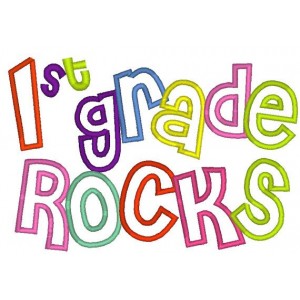 Upcoming Dates:Wednesday, May 15th- Bike to School DayThursday, May 23rd- Field Day that morning and Family Picnic Luncheon from 12:15-12:45Friday, May 24th- No School- Teacher Work DayMonday, May 27th- No School- Memorial DayThursday, May 30th- Last Day of School (1/2 day)- 11:08 Dismissal Specials Schedule:Monday, 5/06- Tech/LibraryTuesday, 5/07- P.E./MusicWednesday, 5/08- ArtThursday, 5/09- Music/P.E.Friday, 5/10- Tech/Library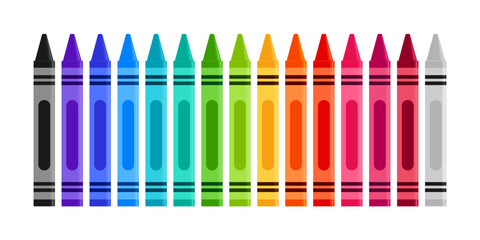 